丰台区社区学院位置及交通路线示意图附近的公交站：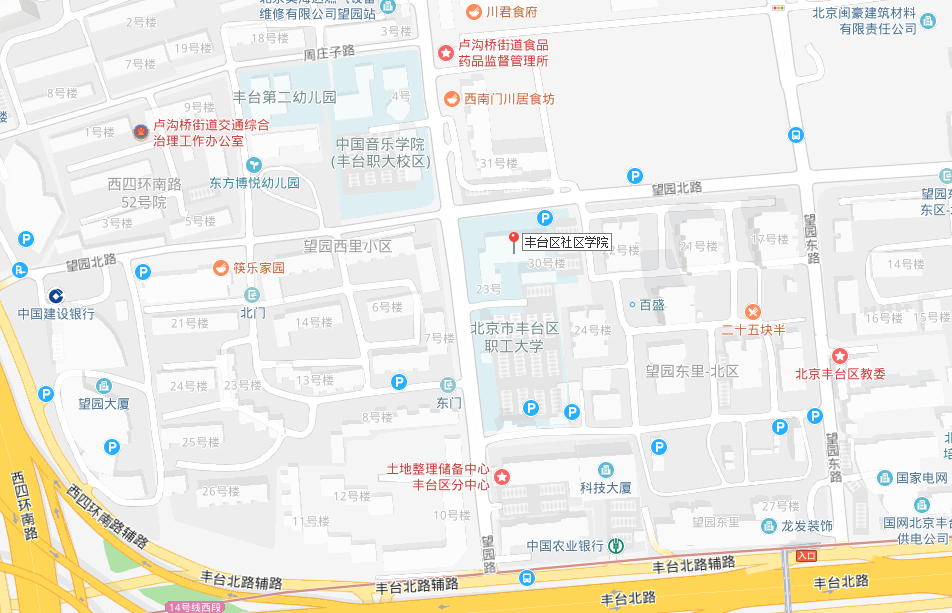 望园路南口、望园东里、丰北桥东、丰台体育中心附近的公交车：483路、531路、83路、458路、480路、896路、958路、973路、338路、351路、602路、694路、专125路